24.07.2022 года в 17:30 на 2 км а/д г.Усть-Катав с. Орловка, водитель 1962 года рождения управляя а/м Лада XREY при совершении обгона, не убедился в безопасности маневра, совершил столкновение с впереди движущимся и осуществляющий левый поворот а/м Нива 213100 с прицепом под управлением водителя 1978 года рождения, после чего а/м  Лада XREY совершила съезд в левый кювет. В результате ДТП пассажиры а/м Нива 2000 года рождения и 1996 года рождения получили телесные повреждения, госпитализированы.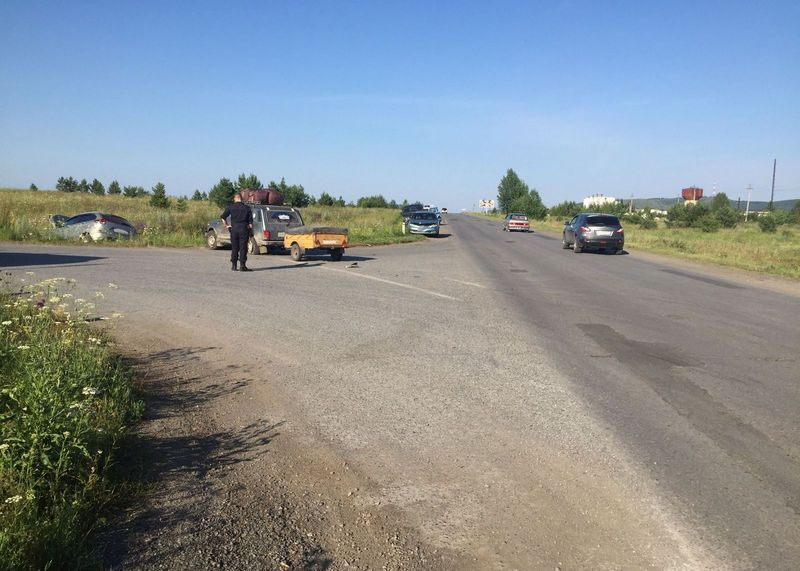 